LISTE DES PERSONNES INSCRITES À L’AVANCE À LA SESSION
(dans l’ordre alphabétique des noms français des membres)
La liste définitive des participants figurera dans une annexe du rapport de la session.établie par le Bureau de l’UnionList of Persons registered in advance for the session
(in the alphabetical order of the French names of the members)
The final list of participants will be published as an annex to the report of the session.prepared by the Office of the UnionLISTE DER IM VORAUS FÜR DIE TAGUNG ANGEMELDETEN PERSONEN
(in alphabetischer Reihenfolge der französischen Namen der Mitglieder)
Die endgültige Teilnehmerliste wird als eine Anlage des Berichtes über die Tagung veröffentlicht werden.Vom Verbandsbüro erstelltLISTA DE PERSONAS INSCRITAS CON ANTELACIÓN A LA SESIÓN
(por orden alfabético de los nombres en francés de los miembros)
La lista definitiva de participantes se publicará en un anexo del informe de la sesión.preparada por la Oficina de la UniónI. MEMBRES / MEMBERS / VERBANDSMITGLIEDER / MIEMBROSAFRIQUE DU SUD / SOUTH AFRICA / SÜDAFRIKA / SUDÁFRICANoluthando NETNOU-NKOANA (Ms.), Director, Genetic Resources, Department of Agriculture, Rural development and Land Reform, Pretoria 
(e-mail: noluthandon@daff.gov.za)Thapelo Martin SEKELE (Mr.), Variety Control Regisration Officer, Scientist Production, Genetic Resources, Plant Breeder's Rights, Department of Agriculture, Land Reform and Rural Deveolpment, Pretoria 
(e-mail: ThapeloS@dalrrd.gov.za)ALBANIE / ALBANIA / ALBANIEN / ALBANIALuiza SALLAKU (Ms.), Director, Ministry of Agriculture and Rural Development, Tirana 
(e-mail: Luiza.Sallaku@eshff.gov.al)ALLEMAGNE / GERMANY / DEUTSCHLAND / ALEMANIABeate RÜCKER (Ms.), Head of Division, Federal Plant Variety Office, Bundessortenamt, Hanover 
(e-mail: beate.ruecker@bundessortenamt.de)ARGENTINE / ARGENTINA / ARGENTINIEN / ARGENTINASilvana BABBITT (Sra.), Presidenta, Instituto Nacional de Semillas (INASE), Secretaría de Agricultura, Ganadería, Pesca y Alimentación, Buenos Aires 
(e-mail: sbabbitt@inase.gob.ar)María Laura VILLAMAYOR (Sra.), Coordinadora de Relaciones Institucionales e Interjurisdiccionales, Instituto Nacional de Semillas (INASE), Secretaría de Agricultura, Ganadería, Pesca y Alimentación, Buenos Aires 
(e-mail: mlvillamayor@inase.gob.ar)Ana Laura VICARIO (Sra.), Directora Nacional de Desarrollo de Semillas, Instituto Nacional de Semillas (INASE), Secretaría de Agricultura, Ganadería, Pesca y Alimentación, Buenos Aires 
(e-mail: alvicario@inase.gob.ar)Mariano Alejandro MANGIERI (Mr.), Director, Plant Variety Protection Office, National Seed Institute (INASE), Secretaría de Agricultura, Ganadería, Pesca y Alimentación, Buenos Aires 
(e-mail: mmangieri@inase.gob.ar)AUSTRALIE / AUSTRALIA / AUSTRALIEN / AUSTRALIAEdwina VANDINE (Ms.), Chief of Plant Breeders' Rights, Plant Breeder's Rights Office, IP Australia, Woden 
(e-mail: edwina.vandine@ipaustralia.gov.au)Andrew HALLINAN (Mr.), Senior Examiner, Plant Breeders Rights Office, IP Australia, Woden
(e-mail: andrew.hallinan@ipaustralia.gov.au)Isabel Louise WARD (Ms.), Assistant Director, Plant Breeder's Rights, IP Australia, Woden
(e-mail: Isabel.Ward@ipaustralia.gov.au)AUTRICHE / AUSTRIA / ÖSTERREICH / AUSTRIAJutta TAFERNER-KRIEGL (Ms.), Head of department for DUS testing and Plant Variety Protection, Österreichische Agentur für Gesundheit und Ernährungssicherheit GmbH, Wien 
(e-mail: jutta.taferner-kriegl@ages.at)BÉLARUS / BELARUS / BELARUS / BELARÚSUladzimir BEINIA (Mr.), Director, State Inspection for Testing and Protection of Plant Varieties, Minsk 
(e-mail: belsort@mail.ru)Tatsiana SIAMASHKA (Ms.), Deputy Director, State Inspection for Testing and Protection of Plant Varieties, Minsk 
(e-mail: belsort@mail.ru)Maryna SALADUKHA (Ms.), Deputy Head, International Cooperation Department, State Inspection for Testing and Protection of Plant Varieties, Minsk 
(e-mail: belsort@mail.ru)BRÉSIL / BRAZIL / BRASILIEN / BRASILStefânia PALMA ARAUJO (Ms.), Coordinator, Plant Variety Protection Office, National Plant Variety Protection Service, Serviço Nacional de Proteção de Cultivares (SNPC), Brasilia
(e-mail: stefania.araujo@agro.gov.br)CANADA / CANADA / KANADA / CANADÁAnthony PARKER (Mr.), Commissioner, Plant Breeders' Rights Office, Canadian Food Inspection Agency (CFIA), Ottawa 
(e-mail: anthony.parker@inspection.gc.ca)Ashley BALCHIN (Ms.), Examiner, Plant Breeders' Rights Office, Canadian Food Inspection Agency (CFIA), Ottawa 
(e-mail: ashley.balchin@inspection.gc.ca)Renée CLOUTIER (Ms.), Examiner, Plant Breeders' Rights Office, Canadian Food Inspection Agency (CFIA), Ottawa 
(e-mail: Renee.Cloutier@inspection.gc.ca)CHILI / CHILE / CHILE / CHILEManuel Antonio TORO UGALDE (Sr.), Jefe Sección, Registro de Variedades Protegidas, Departamento de Semillas y Plantas, Servicio Agrícola y Ganadero (SAG), Santiago de Chile 
(e-mail: manuel.toro@sag.gob.cl)Alejandro Ignacio SAAVEDRA PÉREZ (Sr.), Profesional Registro de Variedades, Servicio Agrícola y Ganadero (SAG), Santiago de Chile 
(e-mail: alejandro.saavedra@sag.gob.cl)CHINE / CHINA / CHINA / CHINAYehan CUI (Mr.), Chief Agronomist, Development Center of Science and Technology (DCST), Ministry of Agriculture and Rural Affairs (MARA), Beijing 
(e-mail: cuiyehan@agri.gov.cn)Yonghai WANG (Mr.), Director-General, PVP Office, National Forestry and Grassland Administration, Beijing 
(e-mail: kjzxxpc@cnpvp.net)Guang CHEN (Mr.), Division Director, Division of Plant Variety Protection, Office for Protection of New Varieties of Plant, National Forestry and Grassland Administration of China (NFGA), Beijing 
(e-mail: chenguang@cnpvp.net)Xiujie ZHANG (Ms.), Division Director, Division of DUS Tests, Development Center of Science and Technology (DCST), Beijing 
(e-mail: zhxj7410@sina.com) Yongqi ZHENG (Mr.), Researcher, National Forestry and Grassland Administration of China (NFGA), Beijing 
(e-mail: zyq8565@126.com)Xiang HE (Mr.), Third Secretary, Permanent Mission of China to the United Nations Office and Other International Organizations, Geneva 
(e-mail: hexiang0818@163.com)Boxuan WU (Mr.), Program Administrator, Division I, International Cooperation Department, China National Intellectual Property Administration (CNIPA), Beijing 
(e-mail: wuboxuan@cnipa.gov.cn)Chan ZHANG (Ms.), Program Officer, International Cooperation Department, National Intellectual Property Administration (CNIPA), Beijing 
(e-mail: zhangchan_1@cnipa.gov.cn)COLOMBIE / COLOMBIA / KOLUMBIEN / COLOMBIAAlfonso Alberto ROSERO (Sr.), Director Técnico de Semillas, Subgerencia de Protección Vegetal, Instituto Colombiano Agropecuario (ICA), Bogotá 
(e-mail: alberto.rosero@ica.gov.co)CROATIE / CROATIA / KROATIEN / CROACIAIvana DUGALIĆ (Ms.), General Manager Advisor for Plant Production, Institute for Seed and Seedlings, Croatian Agency for Agriculture and Food, Osijek 
(e-mail: ivana.dugalic@hapih.hr)DANEMARK / DENMARK / DÄNEMARK / DINAMARCAGerhard DENEKEN (Mr.), Director, Tystofte Foundation, Skaelskoer 
(e-mail: gde@tystofte.dk)ÉGYPTE / EGYPT / ÄGYPTEN / EGIPTOMahasen Fawaz Mohamed GAD (Ms.), General Manager, Plant Variety Protection Office, Central Administration for Seed Certification (CASC), Giza 
(e-mail: mahasen.f.gad@gmail.com)Shymaa ABOSHOSHA (Ms.), Agronomist, Plant Variety Protection Office (PVPO), Central Administration for Seed Testing and Certification (CASC), Giza 
(e-mail: sh_z9@hotmail.com)ESPAGNE / SPAIN / SPANIEN / ESPAÑAJosé Antonio SOBRINO MATÉ (Sr.), Subdirector General de Medios de Producción Agrícolas, Oficina Española de Variedades Vegetales (MPA y OEVV), DG Producciones y Mercados Agrarios, Ministerio de Agricultura y Pesca, Alimentación (MAPA), Madrid 
(e-mail: jasobrino@mapa.es)Nuria URQUÍA FERNÁNDEZ (Sra.), Jefe de Área de Registro de Variedades, Oficina Española de Variedades Vegetales (MPA y OEVV), Ministerio de Agricultura, Pesca y Alimentación (MAPA), Madrid 
(e-mail: nurquia@mapa.es)ESTONIE / ESTONIA / ESTLAND / ESTONIALaima PUUR (Ms.), Counsellor, Organic Farming and Seed Department, Estonian Agricultural and Food Board, Viljandi 
(e-mail: laima.puur@pta.agri.ee)ÉTATS-UNIS D'AMÉRIQUE / UNITED STATES OF AMERICA / VEREINIGTE STAATEN VON AMERIKA / 
ESTADOS UNIDOS DE AMÉRICANyeemah GRAZIER (Ms.), Patent Attorney, Office of Policy and International Affairs (OPIA), U.S. Department of Commerce, Alexandria 
(e-mail: nyeemah.grazier@uspto.gov)Christian HANNON (Mr.), Senior Patent Attorney, Office of Policy and International Affairs (OPIA), U.S. Department of Commerce, Alexandria 
(e-mail: christian.hannon@uspto.gov)Ruihong GUO (Ms.), Deputy Administrator, AMS, Science & Technology Program, United States Department of Agriculture (USDA), Washington D.C. 
(e-mail: ruihong.guo@usda.gov)Florence DOVAL (Ms.), Foreign Affairs Officer, Office of Intellectual Property Enforcement, U.S. Department of State, Washington D.C. 
(e-mail: DovalF@state.gov)Yasmine Nicole FULENA (Ms.), Intellectual Property Advisor, Permanent Mission, Chambésy 
(e-mail: fulenayn@state.gov)Marina LAMM (Ms.), IP Attaché, Permanent Mission, Chambésy 
(e-mail: LammM@state.gov)FÉDÉRATION DE RUSSIE / RUSSIAN FEDERATION / RUSSISCHE FÖDERATION / 
FEDERACIÓN DE RUSIAAnastasiia TOROPOVA (Ms.), Third secretary, Permanent Mission, Geneva 
(e-mail: toropovaaa1@yandex.ru)FINLANDE / FINLAND / FINNLAND / FINLANDIAKaarina PAAVILAINEN (Ms.), Chief Specialist, Finnish Food Authority, Loimaa
(e-mail: kaarina.paavilainen@ruokavirasto.fi)FRANCE / France / FRANKREICH / FRANCIAAlain TRIDON (M.), Directeur Général, Groupe d'Étude et de Contrôle des Variétés et des Semences (GEVES), Beaucouzé 
(e-mail: alain.tridon@geves.fr)Clarisse LECLAIR (Ms.), Head of DUS Testing, Groupe d'étude et de contrôle des variétés et des semences (GEVES), Beaucouzé 
(e-mail: clarisse.leclair@geves.fr)Carole DIRWIMMER (Ms.), Head of the Fruit DUS sector, Groupe d'étude et de contrôle des variétés et des semences (GEVES), Beaucouzé 
(e-mail: carole.dirwimmer@geves.fr)GÉORGIE / GEORGIA / GEORGIEN / GEORGIAMerab KUTSIA (Mr.), Head, Department of Inventions and New Plant Varieties and Animal Breeds, National Intellectual Property Center (SAKPATENTI), Mtskheta 
(e-mail: mkutsia@sakpatenti.org.ge)GHANA / GHANA / GHANA / GHANASolomon Gyan ANSAH (Mr.), Director of Agriculture and Head of Seed and Adaptive Research Unit, Directorate of Crop Services, Ministry of Food and Agriculture, Accra 
(e-mail: crowzee2000@yahoo.com)Grace Ama ISSAHAQUE (Ms.), Registrar-General, Ministry of Justice, Accra 
(e-mail: graceissahaque@hotmail.com)Teddy EDU-YAW (Mr.), Principal IT/IM Officer, Registrar-General’s Department, Ministry of Justice, Accra 
(e-mail: eduyaw@gmail.com)HONGRIE / HUNGARY / UNGARN / HUNGRÍAMárton PÉCS (Mr.), Agricultural IT Expert, Department of Agricultural Variety Trials, Directorate of Agricultural Genetic Resources, National Food Chain Safety Office (NÉBIH), Budapest
(e-mail: pecsm@nebih.gov.hu)ISRAËL / ISRAEL / ISRAEL / ISRAELWaleed GADBAN (Mr.), First Secretary, Permanent Mission, Geneva 
(e-mail: minister-counsellor@geneva.mfa.gov.il) Marco PANGALLO (Mr.), Adviser, Permanent Mission, Geneva 
(e-mail: project-coordinator@Geneva.mfa.gov.il)JAPON / JAPAN / JAPAN / JAPÓNKatsuhiro SAKA (Mr.), Councillor, Deputy Director-General, Export and International Affairs Bureau, Intellectual Property Division, Export and International Affairs Bureau, Ministry of Agriculture, Forestry and Fisheries (MAFF), Tokyo 
(e-mail: katsuhiro_saka470@maff.go.jp)Minori HAGIWARA (Ms.), Director for International Affairs on Plant Variety Protection, Plant Variety Protection Office, Intellectual Property Division, Export and International Affairs Bureau, Ministry of Agriculture, Forestry and Fisheries (MAFF), Tokyo 
(e-mail: minori_hagiwara110@maff.go.jp)Yoshiyuki OHNO (Mr.), Examiner, Intellectual Property Division, Export and International Affairs Bureau, Ministry of Agriculture, Forestry and Fisheries (MAFF), Tokyo
(e-mail: yoshiyuki_ono300@maff.go.jp)KENYA / Kenya / KENIA / KENYATheophilus M. MUTUI (Mr.), Managing Director, Kenya Plant Health Inspectorate Service (KEPHIS), Nairobi 
(e-mail: director@kephis.org)Gentrix Nasimiyu JUMA (Ms.), Principal Plant Examiner, Kenya Plant Health Inspectorate Service (KEPHIS), Nairobi 
(e-mail: gjuma@kephis.org)KIRGHIZISTAN / KYRGYZSTAN / KIRGISISTAN / KIRGUISTÁNBakytbek ABYSHBAEV (Mr.), Chief Specialist, Kyrgyzpatent, Bishkek 
(e-mail: b.abyshbaev@patent.kg)LETTONIE / LATVIA / LETTLAND / LETONIAInga OVSJANNIKA (Ms.), Senior Officer, Division of Seed Certification and Plant Variety Protection, Seed Control Department, State Plant Protection Service, Riga 
(e-mail: inga.ovsjannika@vaad.gov.lv)MAROC / MOROCCO / MAROKKO / MARRUECOSZoubida TAOUSSI (Mme), Responsable de la protection des obtentions végétales, Office National de Sécurité Sanitaire de Produits Alimentaires (ONSSA), Rabat 
(e-mail: ztaoussi67@gmail.com)MEXIQUE / MEXICO / MEXIKO / MÉXICOLeobigildo CÓRDOVA TÉLLEZ (Sr.), Director, Servicio Nacional de Inspección y Certificación de Semillas (SNICS), Secretaria de Agricultura y Desarrollo Rural (Agricultura), Ciudad de México
(e-mail: leobigildo.cordova@agricultura.gob.mx)Víctor Manuel VÁSQUEZ NAVARRETE (Sr.), Director de área, Servicio Nacional de Inspección y Certificación de Semillas (SNICS), Secretaria de Agricultura y Desarrollo Rural (Agricultura), Ciudad de México 
(e-mail: victor.vasquez@agricultura.gob.mx)NOUVELLE-ZÉLANDE / NEW ZEALAND / NEUSEELAND / NUEVA ZELANDIAChristopher James BARNABY (Mr.), PVR Manager / Assistant Commissioner, Plant Variety Rights Office, Intellectual Property Office of New Zealand, Ministry of Economic Development, Christchurch 
(e-mail: Chris.Barnaby@pvr.govt.nz)Cecilia REQUEJO-JACKMAN (Ms.), Senior Plant Variety Rights Examiner, Plant Variety Rights Office, Intellectual Property Office of New Zealand, Ministry of Economic Development, Christchurch 
(e-mail: Cecilia.R-Jackman@pvr.govt.nz)ORGANISATION AFRICAINE DE LA PROPRIÉTÉ INTELLECTUELLE (OAPI) / AFRICAN INTELLECTUAL PROPERTY ORGANIZATION (OAPI) / AFRIKANISCHE ORGANISATION FÜR GEISTIGES EIGENTUM (OAPI) / ORGANIZACIÓN AFRICANA DE LA PROPIEDAD INTELECTUAL (OAPI)Vladimir Ludovic MEZUI ONO (M.), Chef de Projet de Promotion des Obtentions Végétales (PPOV), Organisation africaine de la propriété intellectuelle (OAPI), Yaoundé, Cameroun 
(e-mail: vladimir.mezui@oapi.int)PAYS-BAS / NETHERLANDS / NIEDERLANDE / PAÍSES BAJOSBert SCHOLTE (Mr.), Head Department Variety Testing, Naktuinbouw NL, Roelofarendsveen 
(e-mail: b.scholte@naktuinbouw.nl)Marian A. VAN LEEUWEN (Ms.), DUS Specialist, Team DUS Vegetable Crops, Variety Testing Department, Naktuinbouw, Roelofarendsveen 
(e-mail: m.v.leeuwen@naktuinbouw.nl)Marco HOFFMAN (Mr.), DUS Expert, Naktuinbouw, Roelofarendsveen 
(e-mail: m.hoffman@naktuinbouw.nl)PÉROU / PERU / PERU / PERÚManuel SIGUEÑAS SAAVEDRA (Sr.), Especialista en protección de obtenciones vegetales, Subdirección de Regulación de la Innovación Agraria - SDRIA, Instituto Nacional de Innovación Agraria (INIA), Lima 
(e-mail: consultor_arapov@inia.gob.pe)Cinthya Vanessa MINAYA LESCANO (Sra.), Especialista de Variedades Vegetales y Conocimientos Tradicionales, Instituto Nacional de Defensa de la Competencia y de la Protección de la Propiedad Intelectual (INDECOPI), Lima 
(e-mail: cminaya@indecopi.gob.pe)Pablo Cesar TRELLES DELLISANTI (Sr.), Secretario Técnico, Comisión de Invenciones y Nuevas Tecnologías, Instituto Nacional de Defensa de la Competencia y de la Protección de la Propiedad Intelectual (INDECOPI), Lima 
(e-mail: ptrelles@indecopi.gob.pe)POLOGNE / POLAND / POLEN / POLONIAMarcin KRÓL (Mr.), Head, DUS Testing Department, Research Centre for Cultivar Testing (COBORU), Slupia Wielka 
(e-mail: M.Krol@coboru.gov.pl)RÉPUBLIQUE DE CORÉE / REPUBLIC OF KOREA / REPUBLIK KOREA / REPÚBLICA DE COREAJongPil KIM (Mr.), Director, Plant Variety Protection Division, Korean Seed and Variety Service (KSVS), Gimcheon City 
(e-mail: kimjp21@korea.kr)Yong Seok JANG (Mr.), Deputy Director, Plant Variety Protection Division, National Forest Seed Variety Center (NFSV), Chungcheongbukdo 
(e-mail: mushrm@korea.kr) Chan Woong PARK (Mr.), Deputy Director/Examiner, Plant Variety Protection Division, Korea Seed and Variety Service (KSVS), Jeju-Do 
(e-mail: chwopark@korea.kr)Tae Hoon KIM (Mr.), Senior Forest Researcher, Examiner, National Forest Seed Variety Center (NFSV), Chungcheongbuk-do 
(e-mail: algae23@korea.kr)Won-Bum CHO (Mr.), Forest Researcher, Plant Variety Protection Division, National Forest Seed Variety Center (NFSV), Chungcheongbuk-do 
(e-mail: rudis99@korea.kr) Hwan-Su HWANG (Mr.), Forest Researcher, Plant Variety Protection Division, National Forest Seed Variety Center, Korea Forest Service, Chungcheongbuk-do 
(e-mail: hwansu3368@korea.kr)Kwanghong LEE (Mr.), Researcher, Korea Seed and Variety Service (KSVS), Gimcheon City 
(e-mail: grin@korea.kr)Dong-Min KIM (Mr.), Examiner, Korea Seed and Variety Service (KSVS) 
(e-mail: acekdm@korea.kr)RÉPUBLIQUE DE MOLDOVA / REPUBLIC OF MOLDOVA / REPUBLIK MOLDAU / 
REPÚBLICA DE MOLDOVAMihail MACHIDON (Mr.), Director, State Commission for Crops Variety Testing  (SCCVT), Chisinau 
(e-mail: info@cstsp.md)Ala GUSAN (Ms.), Chief expert, Patents Division, Inventions and Plant Varieties Department, State Agency on Intellectual Property of the Republic of Moldova (AGEPI), Chisinau 
(e-mail: ala.gusan@agepi.gov.md) RÉPUBLIQUE Dominicaine / dominican REPUBLIC / dominikanische REPUBLIK / 
REPÚBLICA DominicanaMaría Ayalivis GARCÍA MEDRANO (Sra.), Directora, Oficina para el Registro de Variedades y Obtenciones Vegetales (OREVADO), Santo Domingo 
(e-mail: mgarcia@orevado.gob.do)Octavio Augusto BERAS-GOICO JUSTINIANO (Sr.), Encargado del Departamento Legal, Oficina de Registro de Variedades y Obtenciones Vegetales (OREVADO), Santo Domingo 
(e-mail: ota470@gmail.com)RÉPUBLIQUE TCHÈQUE / CZECH REPUBLIC / TSCHECHISCHE REPUBLIK / REPÚBLICA CHECAAndrea POVOLNÁ (Ms.), Head of DUS Department, National Plant Variety Office, Central Institute for Supervising and Testing in Agriculture (ÚKZÚZ), Brno 
(e-mail: andrea.povolna@ukzuz.cz)Pavla BÍMOVÁ (Ms.), General affairs of DUS testing, National Plant Variety Office, Central Institute for Supervising and Testing in Agriculture (ÚKZÚZ), Brno 
(e-mail: pavla.bimova@ukzuz.cz)Lenka CLOWEZOVÁ (Ms.), State official, Plant Commodities Department,, Ministry of Agriculture, Praha 
(e-mail: lenka.clowezova@mze.cz)RÉPUBLIQUE-UNIE DE TANZANIE / UNITED REPUBLIC OF TANZANIA / 
VEREINIGTE REPUBLIK TANSANIA / REPÚBLICA UNIDA DE TANZANÍAPatrick NGWEDIAGI (Mr.), Director General, Tanzania Official Seed Certification Institute (TOSCI), Morogoro 
(e-mail: dg@tosci.go.tz)Twalib Mustafa NJOHOLE (Mr.), Registrar of Plant Breeders' Rights, Plant Breeders Rights' Office, Ministry of Agriculture (MoA), Dodoma 
(e-mail: twalib.njohole@kilimo.go.tz)ROUMANIE / ROMANIA / RUMÄNIEN / RUMANIATeodor Dan ENESCU (Mr.), Counsellor, State Institute for Variety Testing and Registration (ISTIS), Bucarest
(e-mail: enescu_teodor@istis.ro)ROYAUME-UNI / UNITED KINGDOM / VEREINIGTES KÖNIGREICH / REINO UNIDOKat DEEKS (Ms.), Plant Variety and seeds policy Team Leader, Department for Environment, Food and Rural Affairs (Defra), Cambridge 
(e-mail: katherine.deeks@defra.gov.uk)Michael BROWN (Mr.), Head of Plant Variety and Seeds (PVS), Animal and Plant Health Agency (APHA), Cambridge 
(e-mail: Michael.Brown@apha.gov.uk)Caroline POWER (Ms.), Subject Matter Expert Plant Varieties & Seeds, Senior Executive Officer (TARA), Plant and Bee Health Transformation Programme, Animal and Plant Health Agency (APHA), Cambridge 
(e-mail: caroline.power@apha.gov.uk)Sigurd RAMANS-HARBOROUGH (Mr.), Manager of UK Variety Listing and PBR, Plant Varieties and Seeds, Animal and Plant Health Agency (APHA), Department for Environment, Food and Rural Affairs (DEFRA), Cambridge 
(e-mail: Sigurd.Ramans-Harborough@defra.gov.uk)Hilary PAPWORTH (Ms.), Senior Technical Manager, NIAB, Cambridge 
(e-mail: hilary.papworth@niab.com)SERBIE / SERBIA / SERBIEN / SERBIAGordana LONCAR (Ms.), Senior Adviser for Plant Variety protection, Plant Protection Directorate, Group for Plant Variety Protection and Biosafety, Ministry of Agriculture, Forestry and Water Management, Belgrade 
(e-mail: gordana.loncar@minpolj.gov.rs)SLOVAQUIE / SLOVAKIA / SLOWAKEI / ESLOVAQUIAĽubomir BASTA (Mr.), Head of DUS testing, Department of Variety Testing, Central Control and Testing Institute in Agriculture (ÚKSÚP), Bratislava
(e-mail: lubomir.basta@uksup.sk)SLOVÉNIE / SLOVENIA / SLOWENIEN / ESLOVENIABarbara VINTAR (Ms.), Advisor, Agriculture Directorate, Ministry of Agriculture, Forestry and Food (MAFF), Ljubljana 
(e-mail: barbara.vintar@gov.si)SUISSE / SWITZERLAND / SCHWEIZ / SUIZAManuela BRAND (Ms.), Plant Variety Rights Office, Plant Health and Varieties, Office fédéral de l'agriculture (OFAG), Bern 
(e-mail: manuela.brand@blw.admin.ch)TUNISIE / TUNISIA / TUNESIEN / TÚNEZOmar BRAHMI (M.), Ingénieur en chef, Chef service Évaluation, Homologation et Protection des Obtentions Végétales, Direction Générale de la Santé Végétale et de Contrôle des Intrants Agricoles, Ministère de l'Agriculture, des Ressources Hydrauliques et de la Pêche, Tunis 
(e-mail: bo.dgpcqpa@iresa.agrinet.tn)TÜRKIYE / TÜRKIYE / TÜRKEI / TÜRKIYEAysen ALAY VURAL (Ms.), Research Programme Coordinator, General Directorate Of Agricultural Research and Policy, Ankara 
(e-mail: aysen.alayvural@tarimorman.gov.tr) Evran DOGAN (Ms.), Research Programme Coordinator/Agricultural Engineer, General Directorate Of Agricultural Research and Policy, Ankara 
(e-mail: evran.dogan@tarimorman.gov.tr) Sinem GULER (Ms.), Research Programme Coordinator, General Directorate Of Agricultural Research and Policy, Ankara 
(e-mail: sinem.guler@tarimorman.gov.tr) Cagri OVAYURT (Ms.), Agricultural Engineer, General Directorate of Agricultural Research and Policies, Ankara 
(e-mail: cagri.ovayurt@tarimorman.gov.tr)  UNION EUROPÉENNE / EUROPEAN UNION / EUROPÄISCHE UNION / UNIÓN EUROPEAJosé Antonio SOBRINO MATÉ (Sr.), Subdirector General de Medios de Producción Agrícolas, Oficina Española de Variedades Vegetales (MPA y OEVV), DG Producciones y Mercados Agrarios, Ministerio de Agricultura y Pesca, Alimentación (MAPA), Madrid 
(e-mail: jasobrino@mapa.es)Nuria URQUÍA FERNÁNDEZ (Sra.), Jefe de Área de Registro de Variedades, Oficina Española de Variedades Vegetales (MPA y OEVV), Ministerio de Agricultura, Pesca y Alimentación (MAPA), Madrid 
(e-mail: nurquia@mapa.es)Päivi MANNERKORPI (Ms.), Team Leader - Plant Reproductive Material, Unit G1 Plant Health, Directorate General for Health and Food Safety (DG SANTE), European Commission, Brussels 
(e-mail: paivi.mannerkorpi@ec.europa.eu)Dirk THEOBALD (Mr.), Senior Adviser, Community Plant Variety Office (CPVO), Angers 
(e-mail: theobald@cpvo.europa.eu)Jean MAISON (Mr.), Deputy Head, Technical Unit, Community Plant Variety Office (CPVO), 
Angers (e-mail: maison@cpvo.europa.eu)URUGUAY / URUGUAY / URUGUAYDaniel BAYCE MUÑOZ (Sr.), Director Ejecutivo, Instituto Nacional de Semillas (INASE), Canelones 
(e-mail: dbayce@inase.uy)  II. OBSERVATEURS / OBSERVERS / BEOBACHTER / OBSERVADORESARABIE SAOUDITE / SAUDI ARABIA / SAUDI-ARABIEN / ARABIA SAUDITAAli NAMAZI (Mr.), Head of Plant Varieties, Saudi Authority for Intellectual Property (SAIP), Riyadh 
(e-mail: anamazi@saip.gov.sa)Fahd ALAIJAN (Mr.), Patent Support Expert, Saudi Authority for Intellectual Property (SAIP), Riyadh 
(e-mail: fajlan@saip.gov.sa)KAZAKHSTAN / KAZAKHSTAN / KASACHSTAN / KAZAJSTÁNMurat IRGIBAEV, Deputy Director, Department of Agriculture, Ministry of Agriculture, Nur-Sultan 
(e-mail: office@sortcom.kz)Talgat AZHGALIYEV (Mr.), Chairman, State Commission for Variety Testing of Agricultural Crops (RSI), Ministry of Agriculture, Nur-Sultan 
(e-mail: office@sortcom.kz)Ademi GABDOLA (Ms.), Head of patentability examination department, State Commission for variety testing of agricultural crops, Nur-Sultan 
(e-mail: for_work_15@mail.ru)MALAISIE / MALAYSIA / MALAYSIA / MALASIAAnuar Juhaidee BIN MOHD NORDIN (Mr.), Senior Principal Assistant Director, Plant Variety Protection Section, Crop Quality Control Division, Department of Agriculture (DOA), Putrajaya 
(e-mail: anuar@kpkm.gov.my) [via WebEx] Foong Lian SOO (Ms.), Principal Assistant Director, Crop Quality Control Division, Plant Variety Protection Section, Department of Agriculture (DOA), Putrajaya 
(e-mail: lian@doa.gov.my)ZIMBABWE / ZIMBABWE / SIMBABWE / ZIMBABWEEdmore MTETWA (Mr.), Acting Head, Research and Specialist Services Department, Seed Services Institute, Agricultural Research, Innovation and Development Directorate, Harare 
(e-mail: mtetwae@gmail.com)Tambudzai CHIKUTUMA MUCHOKOMORI (Ms.), Principal Seed Technologist, Plant Breeders' Rights Officer, Seed Services Institute, Agricultural Research, Innovation and Development Directorate, Harare 
(e-mail: muchokomorit@gmail.com) Chido Sharon MANYEZA (Ms.), Legal Officer, Seed Services Institute, Agricultural Research, Innovation and Development Directorate, Harare 
(e-mail: csmanyeza@outlook.com)III. ORGANISATIONS / ORGANIZATIONS / ORGANISATIONEN / ORGANIZACIONESAFRICAN SEED TRADE ASSOCIATION (afsta)Justin J. RAKOTOARISAONA (Mr.), Secretary General, African Seed Trade Association (AFSTA), Nairobi, Kenya
(e-mail: justin@afsta.org)Catherine LANGAT (Ms.), Technical Manager, African Seed Trade Association (AFSTA), Nairobi, Kenya
(e-mail: catherine@afsta.org)CROPLIFE INTERNATIONALMarcel BRUINS (Mr.), Consultant, CropLife International, Bruxelles, Belgium
(e-mail: marcel@bruinsseedconsultancy.com)INTERNATIONAL SEED FEDERATION (ISF)Khaoula BELHAJ-FRAGNIERE (Ms.), Regulatory Affairs Manager, Nyon, Switzerland
(e-mail: k.belhajfragniere@worldseed.org)Astrid M. SCHENKEVELD (Ms.), Specialist, Plant Breeder's Rights & Variety Registration | Legal, Rijk Zwaan Zaadteelt en Zaadhandel B.V., De Lier, Netherlands 
(e-mail: a.schenkeveld@rijkzwaan.nl)Jan KNOL (Mr.), Plant Variety Protection Officer, Crop Science Division, BASF Vegetable Seeds, Nunhems Netherlands B.V., Nunhem, Netherlands 
(e-mail: jan.knol@vegetableseeds.basf.com) Kim MAESSEN-VAN BUGGENUM (Ms.), Plant Variety Protection Officer, BASF Vegetable Seeds, Nunhem, Netherlands
(e-mail: Kim.vanbuggenum@vegetableseeds.basf.com)  Mario SCHINDLER (Mr.), Executive Director, National Association of Seed Producers (ANPROS), Santiago de Chile, Chile (e-mail: mschindler@anpros.cl)ORGANISATION RÉGIONALE AFRICAINE DE LA PROPRIÉTÉ INTELLECTUELLE (ARIPO) / 
AFRICAN REGIONAL INTELLECTUAL PROPERTY ORGANIZATION (ARIPO) / 
Afrikanische Regionalorganisation für gewerbliches Eigentum (ARIPO)
ORGANIZACIÓN REGIONAL AFRICANA DE LA PROPIEDAD INTELECTUAL (ARIPO)Flora Kokwihyukya MPANJU (Ms.), Intellectual Property Director, African Regional Intellectual Property Organization (ARIPO), Harare, Zimbabwe 
(e-mail: fmpanju@aripo.org)Odireleng KEIPOPELE (Ms.), Patent Examiner - Biochemistry, African Regional Intellectual Property Organization (ARIPO), Harare, Zimbabwe 
(e-mail: okeipopele@aripo.org) COMMUNAUTÉ INTERNATIONALE DES OBTENTEURS DE PLANTES HORTICOLES À REPRODUCTION ASEXUÉE (CIOPORA) / INTERNATIONAL COMMUNITY OF BREEDERS OF ASEXUALLY REPRODUCED HORTICULTURAL PLANTS (CIOPORA) / Internationale Gemeinschaft der Züchter vegetativ vermehrbarer gartenbaulicher Pflanzen (CIOPORA) / Comunidad Internacional de Obtentores de Plantas Hortícolas de Reproducción Asexuada (CIOPORA)Paulo PERALTA (Mr.), Technical Expert, International Community of Breeders of Asexually Reproduced Horticultural Plants (CIOPORA), Hamburg, Germany 
(e-mail: paulo.peralta@ciopora.org)EUROSEEDsClaudius MARONDEDZE (Mr.), Technical Manager Plant Health and Seed Trade, Euroseeds, Brussels, Belgium 
(e-mail: claudiusmarondedze@euroseeds.eu) Jared ONSANDO (Mr.), Technical Manager Variety Testing and Registration, Brussels, Belgium
(e-mail: JaredOnsando@euroseeds.eu)SEED ASSOCIATION OF THE AMERICAS (SAA)Diego A. RISSO (Sr.), Director Ejecutivo, Seed Association of the Americas (SAA), Montevideo, Uruguay
(e-mail: drisso@saaseed.org)Luz Amparo TOBÓN TORREGLOSA (Ms.), Legal Director, ACOSEMILLAS, Bogotá, Colombia 
(e-mail: latobon@acosemillas.org)Alfredo PASEYRO (Sr.), Director Ejecutivo, ASA Asociación Semilleros Argentinos, Caba, Argentina 
(e-mail: alfredo.paseyro@asa.org.ar)Marymar BUTRUILLE (Ms.), Germplasm IP Scientist Lead, Bayer Crop Science, Ankeny, United States of America 
(e-mail: marymar.butruille@bayer.com)IV. BUREAU / OFFICER / VORSITZ / OFICINABeate RÜCKER (Ms.), ChairNuria URQUÍA FERNÁNDEZ (Ms.), Vice-ChairV. BUREAU DE L’UPOV / OFFICE OF UPOV / BÜRO DER UPOV / OFICINA DE LA UPOVDaren TANG (Mr.), Secretary-GeneralYolanda HUERTA (Ms.), Vice Secretary-GeneralMartin EKVAD (Mr.), Director of Legal AffairsLeontino TAVEIRA (Mr.), Director of Global Development and Technical AffairsHend MADHOUR (Ms.), IT OfficerManabu SUZUKI (Mr.), Technical/Regional Officer (Asia)Ariane BESSE (Ms.), Administrative AssistantRomy OERTEL (Ms.), Secretary IKees VAN ETTEKOVEN (Mr.), Technical Expert[Fin du document/
End of document/
Ende des Dokuments/
Fin del documento]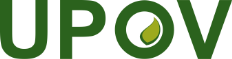 E – F – G – S International Union for the Protection of New Varieties of Plants
Union internationale pour la protection des obtentions végétales
Internationaler Verband zum Schutz von Pflanzenzüchtungen
Unión Internacional para la Protección de las Obtenciones VegetalesTechnical Committee
Fifty-Ninth Session
Geneva, October 23 and 24, 2023Technischer Ausschuss
Neunundfünfzigste Tagung
Genf, 23. und 24. Oktober 2023Comité Technique
Cinquante-neuvième session
Genève, 23 et 24 octobre 2023Comité Técnico
Quincuagésima novena sesión
Ginebra, 23 y 24 de octubre de 2023TC/59/INF/1Original:  English/français/deutsch/EspañolDate/Datum/Fecha:  2023-10-18